                        	Knowledge Organiser 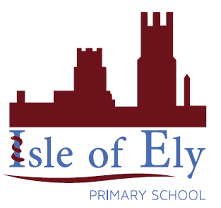    	Summer Term 1                   	History – Parliament and Prime Ministers Robert WalpoleElectionsThe first Prime Minister of Great Britain.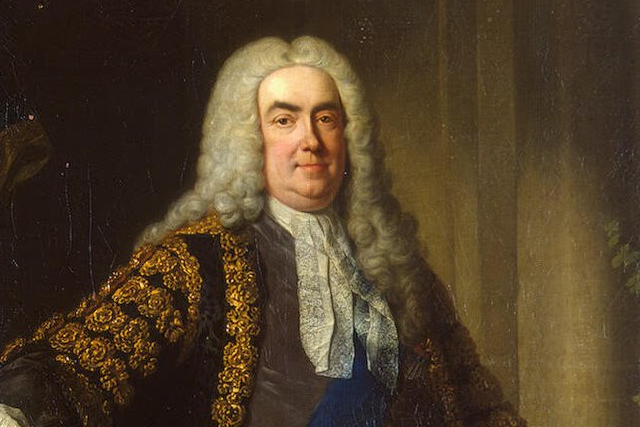 Adults choose who they want to be in the government – this is called a vote.Adults vote by going to a polling station.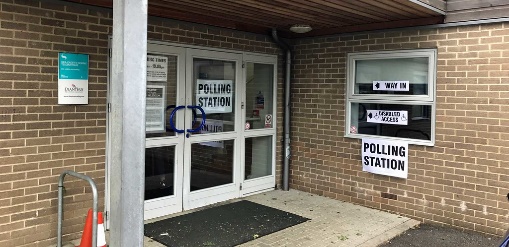 They put a cross in a box to show who they want to vote for.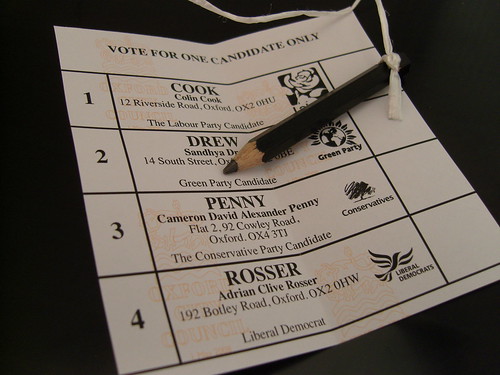 The votes are put in a ballot box.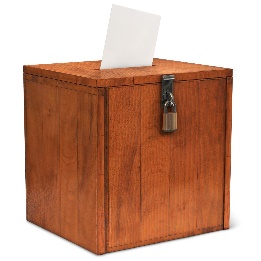  Rishi SunakAdults choose who they want to be in the government – this is called a vote.Adults vote by going to a polling station.They put a cross in a box to show who they want to vote for.The votes are put in a ballot box.The current Prime Minister of Great Britain.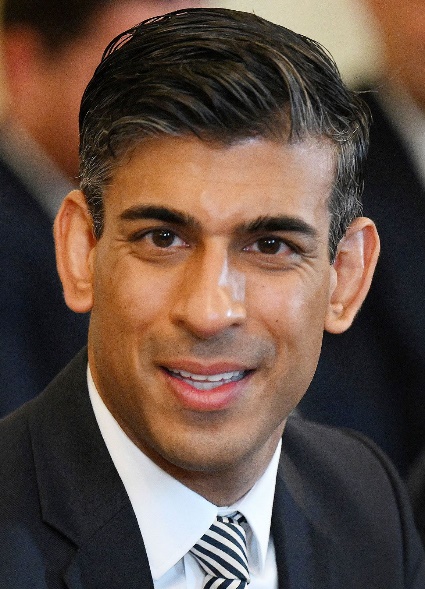 Adults choose who they want to be in the government – this is called a vote.Adults vote by going to a polling station.They put a cross in a box to show who they want to vote for.The votes are put in a ballot box.Vocabulary Vocabulary ParliamentA group of people of elected people who make laws for their country.BudgetEstimating how much money will be spent and earned during a set time.House of ParliamentThe place where government meet. Made up of the House of Lords and the House of Commons.Prime MinisterThe head of an elected government.GovernmentA group of people with the authority to govern, or rule, a country.VoteChoosing between two or more candidates (people) through a ballot.ElectionA process during which people vote to choose a person or people to represent their area in parliament.Polling StationA building e.g. a school or a village hall, where people go to cast their votes in an election.PartyA political party is a group of people who share the same views about how a country should be run. Usually a country is run by the political party who win the most votes in an election.Ballot BoxA special, sealed, box in which votes are placed during an election.